Pathological Analysis Department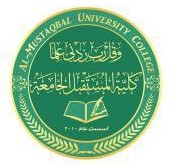 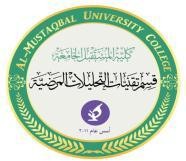 Title of the lab : RBC CountingLab3-6		Hematology	MSc.Amal Hesham                                                                                                MSc. Dhuha Salman                                               Red Blood Cells CountingThe RBC counting, performed manually or by ,the blood cells analyzerIntroduction :The red blood cells count, is the number of red blood cells in mmᶟ of whole blood .the normal average in male is 5.500.000 cell\mmᶟ(range 5.000.000 -6.000.000 cell\mmᶟ)in female 4.800.000cell\mmᶟRange (4.000.000-5.500.000 ) cell\mmᶟ and child from (10-12 years ) 5.400.000  cell\mmᶟ.Objective :To do red blood cells count of provided sample of blood with EDTAPrinciple :The blood is diluted 200 time with RBCs diluting fluid (1\200) in practice (20ul blood and 4 ml dilution )Materials and instruments :1-venous blood mixing with EDTA or capillary blood with heparin 2-neubauers chamber with cover slid 3-micropipette or red  blood cell pipette4-microscope 5-diluting fluid :a-disodium citrate solution its composition disodium citrate 3.8mg ,formalin 1ml and distilled water 99ml.b-hayems fluid its composed of –mercuric chloride 0.5mg(act as antiseptic ),sodium chloride 1mg,sodium sulphate 5mg(have effect to prevent blood cloting ) and distilled water 200ml.the purpose of this fluid its isotonic solution diluted blood , prevent lysis and prevent blood sedimentation.  The causes of blood count decreasing :1-leukemia  2-bone marrow failure 3- hemorrhage 4-Anaemia 5-RBCs lysis 6- Fluid overload (hemodilution)The causes of blood count increasing : 1-defect in erythropoietin 2-polycethemia  3-cardaic failure4-dehydrtion 5-smoking 6-vomiting 7-lungs fibrosis 8-type of abnormal HbPhysiological effect on Rbc count:-1-age 2-sex 3-Activity 4-nutrition 5-pregnancy 6-brest feeding 7-psychological Emotions 8-high altitude .Red Blood Cells Counting Principle:A suitable dilution of blood (1/200) (20ul blood and 4 ml dilution ) made in formal citrate solution and the number of RBC in the 1/5th of the RBC square are counted, using an improved Neubauer counting chamber. The result is expressed in RBC/l of blood.*diluting fluid :a-disodium citrate solution its composition disodium citrate 3.8mg ,formalin 1ml and distilled water 99ml.b-hayems fluid its composed of –mercuric chloride 0.5mg(act as antiseptic ),sodium chloride 1mg,sodium sulphate 5mg(have effect to prevent blood cloting ) and distilled water 200ml.Equipments:Microscopes.Automatic pipettes.Improved Neubauer chamber. Disposable materials:Formal citrate solution.Glass or plastic tubes.Cover slides.Yellow tips. - Blue tips.Method:Pipette 4.00 ml of the diluting fluid in a glass or plastic tube.Add 0.02 ml of well mixed blood to make dilution of 1/200.Tightly seal the tube and mix the suspension for one minute.Fill the counting chamber by means of capillary tube, and leave on the bench for 2-5 min for cells to settle.Count the Red cell in the 1/5 of the RBC square i.e. 0.2 mm2.Calaulation:No. of the counted cells.Count (/l ) = 	_ dilution X 106.Volume of the blood ( μl)NCount (/l ) = 	X 200 X 106 / l.0.02Number of red cells count = N x 10,000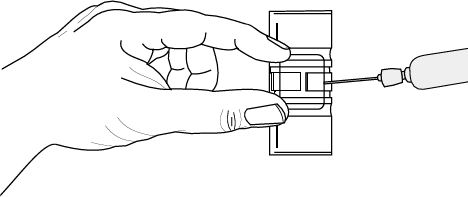 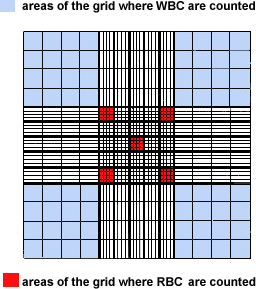 